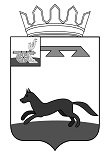 АДМИНИСТРАЦИЯГОРОДИЩЕНСКОГО СЕЛЬСКОГО ПОСЕЛЕНИЯХИСЛАВИЧСКОГО РАЙОНА СМОЛЕНСКОЙ ОБЛАСТИПОСТАНОВЛЕНИЕот 04 марта  2020 года                                                                                             № 33 О  внесение изменений в муниципальную программу«Создание условий для обеспечения  качественнымиуслугами ЖКХ  и благоустройствотерриторий муниципального образования Городищенского сельского поселения Хиславичского района Смоленской области» Администрация Городищенского сельского поселения Хиславичского района Смоленской области п о с т а н о в л я е т:Внести в   муниципальную программу «Создание условий для обеспечения качественными услугами ЖКХ и благоустройство территории муниципального образования  Городищенского сельского поселения Хиславичского района  Смоленской области»  на 2016-2020 год  утвержденную постановлением от 03.12.2015г. № 31 (в новой  редакции  постановлений Администрации  муниципального образования  Городищенского сельского поселения Хиславичского района Смоленской области № 23-в  от 23.03.2016г.;  №62 от 09.11.2016г.;  №74 от 28.12.2016г.;  № 44 от 24.10.2018г.; № 9 от 11.02.2019г.; от 12.07.2019г. № 36; от 14.02.2020г. № 22)  следующие  изменения:1) В паспорте муниципальной программы  «Создание условий для обеспечения качественными услугами ЖКХ и благоустройство территорий муниципального образования Городищенского сельского поселения Хиславичского района Смоленской области» (далее Паспорт муниципальной программы) изложить в новой редакции пункт:2)  В Пункте 4 «Обоснование ресурсного обеспечения программы» изложить в новой редакции пункт:    Общий объем финансирования программы составляет   4647,8 рублей, в том числе по годам:2016 год -    346,5 тыс. рублей;2017 год -    390,3 тыс. рублей;2018 год -    758,5 тыс. рублей;2019 год -    730,1 тыс. рублей;2020 год -    926,1 тыс. рублей;2021 год -   802,1 тыс. рублей;2022 год -   694,2 тыс. рублей;2023 год -      0,0 рублей;2024 год -      0,0 рублей;       Программа финансируется за счет средств муниципального бюджета.3) в Паспорте  подпрограммы  «Капитальный и текущий ремонт муниципального  жилищного  фонда  муниципального  образования»  изложить в новой редакции пункт: 4)     в   Пункте  4 «Обоснование ресурсного обеспечения подпрограммы» изложить в новой редакции пункт:Общий объем финансирования подпрограммы составляет 7,0 тыс. рублей     в том числе по годам:- 2016 год – 1,0 тыс.   рублей;- 2017 год – 1,0 тыс.   рублей;- 2018 год – 1,0 тыс.   рублей;- 2019 год – 1,0 тыс.   рублей;- 2020 год – 1,0 тыс.   рублей;- 2021 год -  1,0 тыс.   рублей;- 2022 год -  1,0 тыс.   рублей;- 2023 год -  0,0 тыс. рублей;- 2024 год -  0,0 тыс. рублей.Программа финансируется за счет средств муниципального бюджета.5) В Паспорте подпрограммы «Кадастровые работы и изготовление технических паспортов и иных документов жилых помещений, находящихся в муниципальной собственности Городищенского сельского поселения Хиславичского района Смоленской области»:6)  в   Пункте  4 «Обоснование ресурсного обеспечения подпрограммы» изложить в новой редакции пункт:Общий объем финансирования подпрограммы составляет 80,0 тыс. рублей     в том числе по годам:- 2016 год – 0,0 тыс. рублей;- 2017 год – 0,0 тыс. рублей;- 2018 год – 0,0 тыс. рублей;- 2019 год – 20,0 тыс.  рублей;- 2020 год – 20,0 тыс. рублей;- 2021 год -  20,0 тыс. рублей;- 2022 год -  20,0 тыс. рублей;- 2023 год -  0,0 тыс. рублей;- 2024 год -  0,0 тыс. рублей.Программа финансируется за счет средств муниципального бюджета.7)  в Паспорте  подпрограммы  «Комплексное развитие систем коммунальной инфраструктуры муниципального образования»   изложить в новой редакции пункт:8) Пункт 4.Обоснование ресурсного обеспечения подпрограммы капитальный и текущий ремонт муниципального жилищного фонда муниципального образования» изложить в новой редакции пункт:Общий объем финансирования подпрограммы составляет 1400,0 тыс.   рублей     в том числе по годам: 2016 год – 180,0 тыс.  рублей; 2017 год –  105,0 тыс. рублей; 2018 год –  345,0 тыс.  рублей; 2019 год –  250,0 тыс.  рублей;          2020 год –  300,0 тыс.  рублей;          2021 год –  110,0 тыс. рублей;          2022 год – 110,0 тыс. рублей;          2023 год – 0,0 тыс. рублей          2024 год -  0,0 тыс. рублейПрограмма финансируется за счет средств муниципального бюджета.9) в Паспорте  подпрограммы  «Благоустройство территории муниципального образования» изложить в новой редакции пункт:10)    в  Пункте  4 «Обоснование ресурсного обеспечения подпрограммы» изложить в новой редакции пункт:Общий объем финансирования подпрограммы составляет  590,4 рублей                                  в том числе по годам: 2016 год – 28,0 тыс. рублей; 2017 год – 16,0 тыс.  рублей; 2018 год – 101,1тыс. рублей; 2019 год – 177,8 тыс. рублей; 2020 год –  81,2 тыс.  рублей; 2021 год –  147,1 тыс. рублей 2022 год –   39,2 тыс. рублей 2023 год –   0,0 тыс. рублей 2024 год -    0,0 тыс. рублейПрограмма финансируется за счет средств муниципального бюджета. 11)  в  Паспорте  подпрограммы  «Содержание, ремонт и реконструкция сетей наружного уличного освещения на территории муниципального образования»изложить в новой редакции пункт:     12) в   Пункте   4. «Обоснование ресурсного обеспечения подпрограммы» изложить в новой редакции пункт: Общий объем финансирования подпрограммы составляет 2570,5 тыс. рублей                                  в том числе по годам: 2016 год – 137,5 тыс.  рублей; 2017 год –  268,3 тыс.   рублей; 2018 год –  311,4 тыс.  рублей; 2019 год –  281,3 тыс.  рублей;          2020 год -   524,0 тыс.  рублей;          2021 год -   524,0 тыс.  рублей          2022 год -   524,0 тыс. рублей          2023 год -   0,0 тыс. рублей          2024 год -   0,0 тыс. рублейПодпрограмма финансируется за счет средств муниципального бюджета.13) Приложение № 1 к муниципальной программе изложить в новой редакции(прилагается).14) Приложение № 2 к муниципальной программе изложить в новой редакции(прилагается).Глава муниципального образованияГородищенского сельского поселенияХиславичского района  Смоленской области                                           В.В.ЯкушевУТВЕРЖДЕНА постановлением Администрации Городищенского  сельского поселения Хиславичского района Смоленской области от 03.12.2015г. №31, в новой редакции постановлений от 23.03.2016г.  №23-в; от 09.11.2016г.  № 62; от  27.02.2017г.   № 7; от 12.02.2018г. № 7; от 24.10.2018г. № 44; от 11.02.2019г. № 9; от 12.07.2019г. № 36; от 15.10.2019г. № 48; от 14.02.2020г. № 22; от 04.02.2020г. № 33 МУНИЦИПАЛЬНАЯ ПРОГРАММА«Создание условий для обеспечения качественными услугами ЖКХ и благоустройство территории муниципального образования Городищенского сельского поселения Хиславичского района  Смоленской области» ПАСПОРТмуниципальной программы «Создание условий для обеспечения качественными услугами ЖКХ и благоустройство территории муниципального образования Городищенского сельского поселения Хиславичского района  Смоленской области» 1. Общая характеристика социально-экономической сферы реализации муниципальной программыСельское хозяйство – одна из самых важных отраслей экономики Городищенского  сельского поселения Хиславичского района Смоленской области и муниципального образования «Хиславичский район» Смоленской области в целом.За последнее десятилетие в результате резкого спада сельскохозяйственного производства и ухудшения финансового положения отрасли социальная сфера на селе находится в кризисном состоянии, увеличилось отставание села от города по уровню и условиям жизни.Стремительно ухудшается демографическая ситуация. Население  Городищенского сельского поселения Хиславичского района Смоленской области за последнее десятилетие сократилось. Значительно увеличилась общая смертность населения.Исходя из задач социально-экономической политики на ближайший период и долгосрочную перспективу, для преодоления критического положения в сфере социального развития села необходимо проведение упреждающих мероприятий.Таким образом, необходимость реализации программы и ее финансирования за счет средств бюджета муниципального образования обусловлена:социально-политической остротой проблемы и ее значением. Для устойчивого социально-экономического развития Городищенского сельского поселения  Хиславичского района Смоленской области необходима финансовая поддержка развития социальной сферы и инженерной инфраструктуры на селе, а также несельскохозяйственных видов деятельности в сельской местности, расширения рынка труда, развития процессов самоуправления в сельской местности в целях активизации человеческого потенциала;необходимостью приоритетной финансовой поддержки развития социальной сферы и инженерного обустройства сельских территорий.Основными проблемами жилищно-коммунального хозяйства муниципального образования являются высокая изношенность коммунальной инфраструктуры, техническое состояние жилищного фонда, низкий уровень модернизации объектов жилищно-коммунальной сферы, отсутствие стимулов для привлечения инвесторов, что в целом оказывает негативное влияние на финансово-экономическое положение ЖКХ, препятствует переходу на полную оплату населением жилищно-коммунальных услуг.Следствием износа и технологической отсталости объектов коммунальной инфраструктуры является низкое качество предоставляемых коммунальных услуг, не соответствующее запросам потребителей. Планово-предупредительный ремонт сетей и оборудования систем водоснабжения, коммунальной энергетики практически полностью уступил место аварийно-восстановительным работам, что ведет к снижению надежности работы объектов коммунальной инфраструктуры.Вследствие суммарных потерь в тепловых и электрических сетях, системах водоснабжения и водоотведения и других непроизводительных расходов сохраняется высокий уровень  затратности  предприятий жилищно-коммунального хозяйства, отсутствуют экономические стимулы для снижения издержек на производство услуг. Кроме того, требуется разработка схем и перспективных планов развития тепло-, водо-, газо-, электроснабжения, водоотведения населенных пунктов муниципального образования. Целесообразность использования программно-целевого метода вызвана необходимостью ускоренного перехода к устойчивому функционированию жилищно-коммунального комплекса.2. Основные цели, целевые показатели, описание ожидаемых конечных результатов, сроки и этапы реализации муниципальной программыОсновной целью муниципальной программы является создание условий для приведения жилищного фонда и коммунальной инфраструктуры в соответствие со стандартами качества, обеспечивающими комфортные условия проживания населения муниципального образования. Для реализации муниципальной программы необходимо учитывать следующие целевые показатели:- уровень износа муниципального жилищного фонда;- доля населения Городищенского сельского поселения, обеспеченного питьевой водой надлежащего качества;- уровень благоустроенности муниципального образования;- уровень технического состояния сетей наружного уличного освещения.В результате реализации Программы ожидается:- снижение удельного веса ветхого и аварийного муниципального жилищного фонда к общей площади муниципального жилищного фонда;- строительство и реконструкция в Городищенского сельском поселении Хиславичского района Смоленской области сетей газоснабжения;- снижение уровня износа основных фондов коммунальной инфраструктуры- единое управление комплексным благоустройством территории муниципального образования Городищенского сельского поселения Хиславичского района Смоленской области.- улучшение состояния территории муниципального образования Городищенского сельского поселения Хиславичского района Смоленской области;- привитие жителям сельского поселения любви и уважения к своему населенному пункту, к соблюдению чистоты и порядка на территории муниципального образования Городищенского сельского поселения Хиславичского района Смоленской области.- приведение территории мест захоронения в соответствие с требованиями санитарно-эпидемиологических и экологических норм;- надежное функционирование сетей наружного уличного освещения на территории муниципального образования;- реконструкция сетей наружного уличного освещения в целях экономии бюджета, установка энергосберегающих светильников.Муниципальную программу предполагается реализовывать в девять этапов - в 2016 - 2024годы.3. Обобщенная характеристика основных мероприятий муниципальной программы, подпрограммОсновные предполагаемые мероприятия по реализации муниципальной  программы предусматривают решение конкретных задач, взаимосвязанных и скоординированных по времени, ресурсам и исполнителям и включают следующие основные направления: - мероприятия по капитальному и текущему ремонту муниципального жилищного фонда муниципального образования; - мероприятия по комплексному развитию систем коммунальной инфраструктуры муниципального образования;- мероприятия по благоустройству территории муниципального образования;- мероприятия по содержанию, ремонту и реконструкции сетей наружного уличного освещения на территории муниципального образования;4. Обоснование ресурсного обеспечения муниципальной программыМуниципальная программа обеспечивает значительный, а по ряду направлений решающий вклад в достижение практически всех стратегических целей, в том числе путем создания и поддержания благоприятных условий для экономического роста за счет обеспечения макроэкономической стабильности, повышения уровня и качества жизни населения муниципального образования;Объем бюджетных ассигнований на реализацию муниципальной программы составляет 4647,8 тыс.  рублей, из них на реализацию:-  подпрограммы «Капитальный и текущий ремонт муниципального жилищного фонда муниципального образования» - 7,0 тыс.  рублей;-  подпрограмма «Кадастровые работы и изготовление технических паспортов и иных документов жилищных помещений, находящихся в муниципальной собственности Городищенского сельского поселения Хислвичского района Смоленской области» - 80,0 тыс. рублей;- подпрограммы «Комплексное развитие систем коммунальной инфраструктуры муниципального образования» - 1400,0 тыс. рублей;- подпрограмма «Благоустройство территории муниципального образования» - 590,4 тыс.  рублей;- подпрограмма «Содержание, ремонт и реконструкция уличного освещения на территории муниципального образования» - 2570,5 тыс.  рублей;    Общий объем финансирования программы составляет   3112205,00 рублей, в том числе по годам:2016 год – 137,5 тыс.  рублей; 2017 год –  268,3 тыс.   рублей; 2018 год –  311,4 тыс.  рублей; 2019 год –  281,3 тыс.  рублей;          2020 год -   524,0 тыс.  рублей;          2021 год -   524,0 тыс.  рублей          2022 год -   524,0 тыс. рублей          2023 год -   0,0 тыс. рублей          2024 год -   0,0 тыс. рублейПрограмма финансируется за счет средств муниципального бюджета.                                                  ПАСПОРТподпрограммы«Капитальный и текущий ремонт муниципального жилищного фонда муниципального образования» 1. Общая характеристика социально-экономической сферы реализации подпрограммыПеред органами местного самоуправления муниципального образования стоит задача по организации строительства и содержания муниципального жилищного фонда, создание условий для жилищного строительства.Состояние жилищного фонда и наличие жилья для различных категорий граждан наглядно отражают уровень жизни населения и социальный климат в обществе.Серьезной проблемой является выполнение органами местного самоуправления муниципальных образований обязательств по обеспечению жильем малообеспеченных слоев населения. В муниципальном образовании жилье социального использования не строится. Причиной такого положения дел является отсутствие у муниципалитетов финансовых возможностей для строительства жилья социального использования. Необходимость скорейшего решения проблемы развития жилищного строительства определяет целесообразность использования программно-целевого метода для решения указанной проблемы, поскольку она:– не может быть решена без привлечения средств федерального и областного бюджетов;– не может быть решена в течение одного года и требует значительных бюджетных расходов в течение нескольких лет;– требует координации действий по снижению барьеров, сдерживающих развитие жилищного строительства;– носит комплексный характер и ее решение окажет положительное влияние на социальное благополучие населения, общее экономическое развитие и рост производства в муниципальном образовании.2. Цели и целевые показатели реализации подпрограммыОсновной целью настоящей подпрограммы является обеспечение стандартов качества жилищных условий граждан проживающих на территории муниципального образования и создание безопасных условий для их проживания.Для реализации данной подпрограммы необходимо учитывать следующие целевые показатели:- сбор и обобщение информации о проведении капитального и текущего ремонта муниципального жилищного фонда;- уровень износа муниципального жилищного фонда;- повышение безопасности и комфортности проживания граждан.3. Перечень основных мероприятий подпрограммыДля обеспечения подпрограммы предлагается регулярно проводить следующее мероприятие строительство, содержание, капитальный и текущий ремонт муниципального жилищного фонда. 4. Обоснование ресурсного обеспечения подпрограммы    Общий объем финансирования подпрограммы составляет   7,0 рублей, в том числе по годам:- 2016 год – 1,0 тыс. рублей;- 2017 год – 1,0 тыс. рублей;- 2018 год – 1,0 тыс. рублей;- 2019 год – 1,0 тыс. рублей;- 2020 год – 1,0 тыс. рублей;- 2021 год -  1,0 тыс. рублей;- 2022 год -  1,0 тыс. рублей;- 2023 год -  0,0 рублей;- 2024 год -  0,0 рублейПАСПОРТподпрограммы«Комплексное развитие систем коммунальной инфраструктуры муниципального образования»1. Общая характеристика социально-экономической сферы реализации подпрограммыПрограмма направлена на обеспечение надежного и устойчивого обслуживания потребителей коммунальных услуг, снижение сверхнормативного износа объектов коммунальной инфраструктуры, модернизацию этих объектов путем внедрения энергосберегающих технологий, разработку и внедрение мер по стимулированию эффективного и рационального хозяйствования организаций коммунального комплекса, привлечение средств внебюджетных источников.Одним из важных факторов, влияющих на качество жизни, является бесперебойное водоснабжение населения питьевой водой, соответствующей всем параметрам качества.Планово-предупредительный ремонт сетей коммунальной инфраструктуры и оборудования систем водоснабжения, практически полностью уступил место аварийно-восстановительным работам. Это ведет к снижению надежности работы объектов коммунальной инфраструктуры.Основная часть сельского жилищного фонда Городищенского сельского поселения Хиславичского района Смоленской области не имеет элементарных коммунальных удобств.Одним из важнейших факторов, влияющих на качество жизни, является газификация домовладений. Наличие газа позволяет значительно снизить физические затраты граждан на отопление жилья, облегчает приготовление пищи, проведение санитарно-гигиенических мероприятий.Большинство систем водоснабжения не имеет необходимых сооружений и технологического оборудования для улучшения качества воды или работает неэффективно.Неудовлетворительное техническое состояние водопроводных систем приводит к частым авариям и как следствие, к вторичному загрязнению водопроводных систем.Нормативный срок эксплуатации основных магистральных и дворовых сетей водопровода практически истёк и часть из них выведена из эксплуатации по причине большой коррозии стальных трубопроводов. В результате недостаточных инвестиций снизились объемы строительства объектов социальной сферы и инженерной инфраструктуры в Городищенском сельском поселении Хиславичского района Смоленской области, увеличился сверхнормативный износ их основных фондов, сопровождающийся интенсивным сокращением имеющихся объектов социальной сферы и систем жизнеобеспечения.Неэффективное использование природных ресурсов выражается в высоких потерях воды, в процессе транспортировки ресурсов до потребителей. Утечки и неучтенный расход воды при транспортировке в системах водоснабжения достигают 40 процентов поданной в сеть воды. Одним из следствий такого положения стал дефицит в обеспечении населения питьевой водой нормативного качества.Еще одной причиной высокого уровня износа объектов коммунальной инфраструктуры является недоступность долгосрочных инвестиционных ресурсов для организаций коммунального комплекса. Как следствие, у этих организаций нет возможности осуществить проекты модернизации объектов коммунальной инфраструктуры без повышения тарифов. В настоящее время протяженность сетей водоснабжения на территории Городищенского сельского поселения составляет 12 км, из них 95 % относятся к ветхим сетям, что негативно сказывается на водоснабжении населения и влияет на качество питьевой воды.2. Цели и целевые показатели реализации подпрограммыЦелями подпрограммы являются:- создание условий для приведения коммунальной инфраструктуры в соответствие со стандартами качества, обеспечивающими комфортные условия проживания;- развитие сетей коммунальной инфраструктуры;- бесперебойное снабжение населения качественной питьевой водой.Основными задачами являются:- модернизация объектов коммунальной инфраструктуры;- повышение эффективности управления объектами коммунальной инфраструктуры;- привлечение средств внебюджетных источников (в том числе средств частных инвесторов и личных средств граждан) для финансирования проектов модернизации объектов коммунальной инфраструктуры.Целевыми показателями подпрограммы будут являться:- увеличение доли населения Городищенского сельского поселения, обеспеченного питьевой водой надлежащего качества;- создание благоприятных условий для проживания населения.3. Перечень основных мероприятий подпрограммыАдминистрация Городищенского сельского поселения Хиславичского района Смоленской области является ответственным исполнителем по реализации подпрограммы.Основными мероприятиями подпрограммы являются:	- строительство, содержание, обслуживание и ремонт водопроводных сетей муниципального образования;- строительство, содержание, обслуживание и ремонт сетей газопровода муниципального образования.- разработка проектно-сметной документации по объектам коммунальной инфраструктуры;4. Обоснование ресурсного обеспечения подпрограммы    Общий объем финансирования программы составляет     1400,0 тыс. рублей в том числе по годам:- 2016 год – 180,0 тыс.  рублей;- 2017 год –  105,0 тыс. рублей;- 2018 год –  345,0 тыс. рублей;- 2019 год –  250,0 тыс. рублей;- 2020 год –  300,0 тыс. рублей;- 2021 год –  110,0 тыс. рублей- 2022 год – 110,0 тыс. рублей- 2023 год – 0,0 рублей- 2024 год -  0,0 рублейПодпрограмма финансируется за счет средств муниципального бюджета. ПАСПОРТподпрограммы«Благоустройство территории муниципального образования» 1. Общая характеристика социально-экономической сферы реализации подпрограммыМуниципальное образование Городищенского сельского поселения Хиславичского района Смоленской области включает в себя 28 населенных пунктов. Населенные пункты Городищеского сельского поселения удалены друг от друга и от центра поселения, имеется значительная протяженность дорог местного и районного значения. Отрицательные тенденции в динамике изменения уровня благоустройства территорий  Городищенского сельского поселения обусловлены наличием следующих факторов:- отсутствием в последние годы государственной поддержки мероприятий по развитию и модернизации объектов благоустройства на территории Городищенского сельского поселения в рамках целевых федеральных и региональных программ развития;- снижением уровня общей культуры населения, выражающимся в отсутствии бережливого отношения к объектам муниципальной собственности, а порой и откровенных актах вандализма.Реализация мероприятий подпрограммы позволит содержать территорию мест захоронения в соответствие с требованиями санитарно-эпидемиологических и экологических норм.Программно-целевой подход к решению проблем благоустройства населенных пунктов необходим, так как без стройной комплексной системы благоустройства Администрации  Городищенского сельского поселения невозможно добиться каких-либо значимых результатов в обеспечении комфортных условий для деятельности и отдыха жителей поселения. Важна четкая согласованность действий Администрации  Городищенского сельского поселения и предприятий, обеспечивающих жизнедеятельность поселения и занимающихся благоустройством. Определение перспектив благоустройства муниципального образования позволит добиться сосредоточения средств на решение поставленных задач, а не расходовать средства на текущий ремонт отдельных элементов благоустройств.2. Цели и целевые показатели реализации подпрограммыОсновными целями подпрограммы являются: - совершенствование системы комплексного благоустройства муниципального образования; - проведение работ по благоустройству мест захоронения, санитарной очистке и вывозу мусора.- создание комфортных условий проживания и отдыха населения. Осуществление поставленных целей приведет к комплексному решению проблем благоустройства по улучшению санитарного и эстетического вида территории поселения, повышению комфортности граждан, озеленению территории поселения, обеспечение безопасности проживания жителей поселения, улучшения экологической обстановки на территории поселения, создание комфортной среды проживания на территории администрации Городищенского сельского поселения.Задачи Программы:- организация взаимодействия между предприятиями, организациями и учреждениями при решении вопросов благоустройства поселения;- приведение в качественное состояние элементов благоустройства населенных пунктов;- привлечение жителей к участию в решении проблем благоустройства населенных пунктов.Достижение цели планируется определять по следующим целевым показателям:- процент привлечения населения муниципального образования к работам по благоустройству;- процент привлечения предприятий и организаций поселения к работам по благоустройству;- уровень благоустроенности муниципального образования;- приведение территории мест захоронения в соответствие с требованиями санитарно-эпидемиологических и экологических норм. 3. Перечень основных мероприятий подпрограммыДля обеспечения подпрограммы предлагается регулярно проводить следующие мероприятия:- уборка, очистка и вывоз мусора;- удаление сухостойных, больных и аварийных деревьев;- ликвидация несанкционированных свалок;- озеленение территории муниципального образования;- благоустройство мест захоронения, организация услуг по захоронению одиноких граждан и граждан без определенного места жительства, умерших на территории муниципального образования и транспортировке их на судебно-медицинскую экспертизу.Санитарная вырубка зеленых насаждений должна проводиться при получении в установленном порядке разрешений на ее проведение.4. Обоснование ресурсного обеспечения подпрограммыОбщий объем финансирования программы составляет   590,4 тыс. рублей, в том числе по годам:- 2016 год – 28,0 тыс. рублей;- 2017 год – 16,0 тыс. рублей;- 2018 год – 101,1 тыс. рублей;- 2019 год – 177,8 тыс. рублей;- 2020 год – 81,2 тыс. рублей;- 2021 год – 147,1 тыс. рублей- 2022 год – 39,2 тыс. рублей- 2023 год -  0,0 рублей- 2024 год -  0,0 рублейПодпрограмма финансируется за счет средств муниципального бюджета. ПАСПОРТподпрограммы«Содержание, ремонт и реконструкция сетей наружного уличного освещения на территории муниципального образования» Общая характеристика социально-экономической сферы реализации подпрограммыТерритория Администрации Городищенского сельского поселения Хиславичского района Смоленской области предоставляет собой отрасль инженерной инфраструктуры, деятельность которой формирует жизненную среду человека. Перед органами местного самоуправления муниципального образования стоит задача по содержанию и развитию сети уличного освещения в соответствии с потребностями экономики муниципального образования и населения.Необходимо обеспечить доведения параметров уличного освещения до нормативных характеристик с учетом ресурсных возможностей муниципального образования.Объекты сетей уличного освещения включают в себя:- осветительные приборы с лампами и пускорегулирующей аппаратурой;- опоры, кронштейны, тросовые растяжки, траверсы и т.д.; - питающие и распределительные линии (кабельные и воздушные); - устройства защиты, зануления и заземления; - пункты питания, освещения с приборами учёта потребляемой электроэнергии; - пункты включения с аппаратурой управления включением-отключением освещения с соответствующими сетями управления; - иные элементы, обеспечивающие возможность включения-отключения, контроля, и функционирования уличного освещения соответствующих объектов. На территории Городищенского сельского поселения Хиславичского  района Смоленской области, установлено 64 светильника. Основная часть освещения выполнена ртутными лампами. 2. Цели и целевые показатели реализации подпрограммыОсновной целью подпрограммы является организация и проведение мероприятий по содержанию, ремонту и реконструкции сетей уличного освещения на территории администрации сельского поселения.Подпрограмма направлена на обеспечение комфортного проживания населения, безопасного движения транспортных средств.Основными задачами Программы являются:- приведение обветшавших сетей наружного уличного освещения муниципального образования в технически исправное состояние;- техническое перевооружение и модернизация сетей наружного уличного освещения;В настоящее время актуальным вопросом является обновление парка световых приборов с внедрением нового поколения светотехнического оборудования, отвечающего современным требованиям экономичности и антивандальности, в которых используются высокоэкономичные, с продолжительным сроком службы и высокой световой отдачей источники света - это натриевые лампы высокого давления.Для реализации данной подпрограммы необходимо учитывать следующие целевые показатели:- протяженность сетей уличного освещения;- уровень технического состояния сетей уличного освещения.3. Перечень основных мероприятий подпрограммыДля обеспечения подпрограммы предлагается регулярно проводить следующие мероприятия:- содержание, ремонт и реконструкция сетей наружного уличного освещения:- оплата за потребление электроэнергии наружного уличного освещения.4. Обоснование ресурсного обеспечения подпрограммы    Общий объем финансирования подпрограммы составляет 2570,5 рублей, в том числе по годам:Подпрограмма финансируется за счет средств муниципального бюджета. - 2016 год – 137,5 тыс. рублей;- 2017 год – 268,3 тыс. рублей;- 2018 год – 311,4 тыс. рублей;- 2019 год – 281,3 тыс. рублей;- 2020 год – 524,0 тыс. рублей;- 2021 год – 524,0 тыс. рублей;- 2022 год – 524,0 тыс. рублей;- 2023 год – 0,0 тыс. рублей;- 2024 год – 0,0 тыс. рублей.ЦЕЛЕВЫЕ ПОКАЗАТЕЛИреализации Муниципальной программы«Создание условий для обеспечения качественными услугами ЖКХ и благоустройство территории муниципального образования Городищенского сельского поселения Хиславичского  района Смоленской области» ПЛАНреализации Муниципальной программы«Создание условий для обеспечения качественными услугами ЖКХ и благоустройство территории муниципального образования  Городищенского сельского поселения Хиславичского  района Смоленской области» Объемы ассигнований муниципальной программы (по годам реализации и в разрезе источников финансирования)Объем бюджетных ассигнований на реализацию муниципальной программы составляет 4647,8 тыс. рублей, в том числе на реализацию: - подпрограммы «Капитальный и текущий ремонт муниципального жилищного фонда муниципального образования» - 7,0 тыс. рублей;- подпрограмма «Кадастровые работы и изготовление технических паспортов и иных документов жилых помещений, находящихся в муниципальной собственности Городищенского сельского поселения Хислвичского района Смоленской области» - 80,0 тыс. рублей; - подпрограммы «Комплексное развитие систем коммунальной инфраструктуры муниципального образования» - 1400,0 тыс. рублей;- подпрограмма «Благоустройство территории муниципального образования» -  590,4 тыс. рублей;- подпрограмма «Содержание, ремонт и реконструкция сетей наружного уличного освещения на территории муниципального образования» - 2570,5 тыс. рублей;Объем бюджетных ассигнований на реализацию муниципальной программы по годам составляет:Объем ассигнований подпрограммы (по годам реализации и в разрезе источников финансирования)Общий объем, финансирования подпрограммы,составляет  7,0 тыс.  рублей;  в  том числепо годам:2016 год –  1,0 тыс.  рублей;2017 год –  1,0 тыс.   рублей; 2018 год –  1,0 тыс.  рублей; 2019 год –  1,0 тыс.   рублей; 2020 год –  1,0 тыс.   рублей2021 год -   1,0 тыс.   рублей;2022 год -   1,0 тыс.   рублей2023 год -   0,0 тыс. рублей;2024 год -   0,0 тыс. рублей.Подпрограмма финансируется за счет средств муниципального бюджетаОбъем ассигнований подпрограммы (по годам реализации и в разрезе источников финансирования)Общий объем, финансирования подпрограммы,составляет  80,0 тыс. рублей;  в  том числе по годам:2016 год –  0,0 тыс. рублей;2017 год –  0,0 тыс. рублей; 2018 год –  0,0  тыс. рублей; 2019 год –  20,0 тыс. рублей; 2020 год –  20,0 тыс. рублей; 2021 год -   20,0 тыс. рублей; 2022 год -   20,0 тыс. рублей; 2023 год -   0,0 тыс. рублей;2024 год -   0,0 тыс. рублей.Подпрограмма финансируется за счет средств муниципального бюджетаОбъем ассигнований подпрограммы (по годам реализации и в разрезе источников финансирования)Общий объем, финансирования подпрограммы,составляет  1400,0 тыс.  рублей;  в  том числе по годам:2016 год –  180,0тыс.  рублей;2017 год –  105,0 тыс. рублей; 2018 год –  345,0 тыс. рублей; 2019 год –  250,0 тыс. рублей; 2020 год –  300,0 тыс. рублей2021 год –  110,0 тыс. рублей;2022 год –  110,0 тыс. рублей;2023 год –  0,0 тыс. рублей2024 год -   0,0 тыс. рублейПодпрограмма финансируется за счет средств муниципального бюджета Объемы ассигнований муниципальной подпрограммы (по годам реализации и в размере источников финансирования)Общий объем финансирования подпрограммы составляет  590,4 тыс.  рублей, в том числе по годам:2016 год -    28,0 тыс. рублей2017 год -    16,0 тыс.   рублей2018 год -    101,1тыс. рублей2019 год -    177,8 тыс.  рублей2020 год -    81,2 тыс.  рублей2021 год –   147,1тыс. рублей2022 год –   39,2 тыс. рублей2023 год –   0,0 рублей2024 год -    0,0 рублейПодпрограмма финансируется за счет средств муниципального бюджета Объем ассигнований подпрограммы (по годам реализации и в разрезе источников финансирования)Общий объем, финансирования подпрограммы,составляет    2570,5 тыс.  рублей;  в  том числе по годам:2016 год –  137,5 тыс.  рублей;2017 год –  268,3 тыс.  рублей; 2018 год –  311,4 тыс.   рублей; 2019 год –  281,3 тыс.   рублей; 2020 год –  524,0 тыс.  рублей; 2021 год -   524,0 тыс.  рублей2022 год -  524,0 тыс. рублей2023 год -  0,0 рублей2024 год -  0,0 рублейПодпрограмма финансируется за счет средств муниципального бюджета  Администратор  муниципальной программы   Администрация Городищенского сельского поселения Хиславичского района Смоленской областиОтветственные исполнители  подпрограмм муниципальной программы   Администрация Городищенского сельского поселения Хиславичского района Смоленской областиИсполнители основных мероприятий муниципальной программы  Администрация Городищенского сельского поселения Хиславичского района Смоленской областиНаименование подпрограмм муниципальной программы- Подпрограмма «Капитальный и текущий ремонт муниципального жилищного фонда муниципального образования»;- Подпрограмма «Кадастровые работы и изготовление технических паспортов и иных документов жилищных помещений, находящихся в муниципальной собственности Городищенского сельского поселения Хислвичского района Смоленской области»;- Подпрограмма «Комплексное развитие систем коммунальной инфраструктуры муниципального образования»;- Подпрограмма «Благоустройство территории муниципального образования»;- Подпрограмма «Содержание, ремонт и реконструкция уличного освещения на территории муниципального образования».Цель муниципальной программысоздание условий для приведения жилищного фонда и коммунальной инфраструктуры в соответствие со стандартами качества, обеспечивающими комфортные условия проживания населения муниципального образованияЦелевые показатели реализации муниципальной программы  - уровень износа муниципального жилищного фонда Городищенского сельского поселения Хиславичского района Смоленской области;- доля населения Городищенского сельского поселения Хиславичского района Смоленской области, обеспеченного питьевой водой надлежащего качества;- уровень благоустроенности муниципального образования Городищенского сельского поселения Хиславичского района Смоленской области;- уровень технического состояния сетей наружного уличного освещения.Сроки (этапы) реализации муниципальной программы  Девять этапов, 2016-2024 годыОбъемы ассигнований муниципальной программы (по годам реализации и в разрезе источников финансирования)Объем бюджетных ассигнований на реализацию муниципальной программы составляет 4647,8 тыс. рублей, в том числе на реализацию: - подпрограммы «Капитальный и текущий ремонт муниципального жилищного фонда муниципального образования» - 7,0 тыс. рублей;- подпрограмма «Кадастровые работы и изготовление технических паспортов и иных документов жилых помещений, находящихся в муниципальной собственности Городищенского сельского поселения Хислвичского района Смоленской области» - 80,0 тыс. рублей; - подпрограммы «Комплексное развитие систем коммунальной инфраструктуры муниципального образования» - 1400,0 тыс. рублей;- подпрограмма «Благоустройство территории муниципального образования» -  590,4 тыс. рублей;- подпрограмма «Содержание, ремонт и реконструкция сетей наружного уличного освещения на территории муниципального образования» - 2570,5 тыс. рублей;Объем бюджетных ассигнований на реализацию муниципальной программы по годам составляет:Ожидаемые результаты реализациимуниципальной программы- строительство и реконструкция в Городищенского сельского поселения Хиславичского района Смоленской области сетей газоснабжения;- единое управление комплексным благоустройством территории муниципального образования Городищенского сельского поселения Хиславичского района Смоленской области.- улучшение состояния территории муниципального образования Городищенского сельского поселения Хиславичского района Смоленской области;- привитие жителям сельского поселения любви и уважения к своему населенному пункту, к соблюдению чистоты и порядка на территории муниципального образования Городищенского сельского поселения Хиславичского района Смоленской области.- приведение территории мест захоронения в соответствие с требованиями санитарно-эпидемиологических и экологических норм;- надежное функционирование сетей наружного уличного освещения на территории муниципального образования;- реконструкция сетей наружного уличного освещения в целях экономии бюджета, установка энергосберегающих светильников.Ответственные исполнители подпрограммы Администрация Городищенского сельского поселения Хиславичского района Смоленской областиИсполнители основных мероприятий  подпрограммыАдминистрация Городищенского сельского поселения Хиславичского района Смоленской областиЦели подпрограммы обеспечение стандартов качества жилищных условий граждан проживающих на территории муниципального образования и создание безопасных условий для их проживания.Целевые показатели реализации подпрограммы- сбор и обобщение информации о проведении капитального и текущего ремонта муниципального жилищного фонда;- уровень износа муниципального жилищного фонда;- повышение безопасности и комфортности проживания граждан.Сроки (этапы) реализации подпрограммы  девять этапов, 2016-2024 годы Объем ассигнований подпрограммы (по годам реализации и в разрезе источников финансирования)общий объем финансирования подпрограммы, составляет 7,0 тыс. рублей, в том числе по годам:2016 год  - 1,0 тыс.  рублей.2017 год  - 1,0 тыс.  рублей.2018 год  - 1,0 тыс.  рублей.2019 год  - 1,0 тыс.  рублей.2020 год  - 1,0 тыс.  рублей.2021 год – 1,0 тыс.  рублей.2022 год – 1,0 тыс.  рублей.2023 год -  0,0 тыс.   рублей2024 год -  0,0 тыс.  рублей Ответственные исполнители подпрограммы Администрация Городищенского сельского поселения Хиславичского района Смоленской областиИсполнители основных мероприятий  подпрограммыАдминистрация Городищенского сельского поселения Хиславичского района Смоленской областиЦели подпрограммы - создание условий для приведения коммунальной инфраструктуры в соответствие со стандартами качества, обеспечивающими комфортные условия проживания;- развитие сетей коммунальной инфраструктуры;- бесперебойное снабжение населения качественной питьевой водой.Целевые показатели реализации подпрограммы- доля населения Городищенского сельского поселения, обеспеченного питьевой водой надлежащего качества;- создание благоприятных условий для проживания населения.Сроки (этапы) реализации подпрограммы девять этапов,  2016- 2024 годыОбъем ассигнований подпрограммы (по годам реализации и в разрезе источников финансирования)общий объем финансирования подпрограммы, составляет 1400,0 тыс. рублей, в том числе по годам: 2016 год –  180,0тыс.  рублей;2017 год –  105,0 тыс. рублей; 2018 год –  345,0 тыс. рублей; 2019 год –  250,0 тыс. рублей; 2020 год –  300,0 тыс. рублей2021 год –  110,0 тыс. рублей;2022 год –  110,0 тыс. рублей;2023 год –  0,0 рублей2024 год -   0,0 рублейОтветственные исполнители подпрограммы Администрация Городищенского сельского поселения Хиславичского района Смоленской областиИсполнители основных мероприятий  подпрограммыАдминистрация Городищенского сельского поселения Хиславичского района Смоленской областиЦели подпрограммы - совершенствование системы комплексного благоустройства муниципального образования; - проведение работ по благоустройству мест захоронения, санитарной очистке и вывозу мусора.- создание комфортных условий проживания и отдыха населения.Сроки (этапы) реализации подпрограммы девять этапов,  2016- 2024 годыОбъем ассигнований подпрограммы (по годам реализации и в разрезе источников финансирования)общий объем финансирования  подпрограммы, составляет 590,4 тыс. рублей, в том числе по годам: 2016 год – 28,0 тыс.  рублей; 2017 год – 16,0 тыс.  рублей; 2018 год – 101,1 тыс. рублей; 2019 год – 177,8 тыс. рублей; 2020 год –  81,2 тыс.  рублей; 2021 год –  147,1 тыс. рублей2022 год –  39,2 тыс. рублей2023 год –  0,0 рублей2024 год -   0,0 рублейОтветственные исполнители подпрограммы Администрация  Городищенского сельского поселения Хиславичского района Смоленской областиИсполнители основных мероприятий  подпрограммыАдминистрация  Городищенского сельского поселения Хиславичского района Смоленской областиЦели подпрограммы Организация и проведение мероприятий по содержанию, ремонту и реконструкции сетей наружного уличного освещения на территории муниципального образования.Целевые показатели реализации подпрограммы- протяженность сетей наружного уличного освещения;- уровень технического состояния наружного уличного освещения.Сроки (этапы) реализации подпрограммы девять этапов,  2016- 2024 годыОбъем ассигнований подпрограммы (по годам реализации и в разрезе источников финансирования)общий объем финансирования подпрограммы, составляет  2570,5 тыс. рублей, в том числепо годам: 2016 год – 137,5 тыс.  рублей; 2017 год –  268,3 тыс.  рублей; 2018 год –  311,4 тыс.  рублей; 2019 год –  281,3 тыс.  рублей; 2020 год –  524,0 тыс. рублей; 2021 год –  524,0 тыс. рублей2022 год – 524,0 тыс. рублей2023 год – 0,0 рублей2024 год – 0,0 рублейПриложение № 1к Муниципальной программе «Создание условий для обеспечения качественными услугами ЖКХ и благоустройство территории муниципального образования Городищенского сельского поселения Хиславичского  района Смоленской области» № п/пНаименование показателяЕдиница измеренияПланируемое значение показателейПланируемое значение показателейПланируемое значение показателейПланируемое значение показателейПланируемое значение показателейПланируемое значение показателейПланируемое значение показателейПланируемое значение показателейПланируемое значение показателейПланируемое значение показателейПланируемое значение показателейПланируемое значение показателей№ п/пНаименование показателяЕдиница измерения2016 год реализации Муниципальной программы2017 год реализации Муниципальной программы2018год реализации Муниципальной программы2019  год реализации Муниципальной программы2020 год реализации Муниципальной программы2020 год реализации Муниципальной программы2021 год реализации Муниципальной программы2021 год реализации Муниципальной программы2022 год реализации Муниципальной программы2022 год реализации Муниципальной программы2023 год реализации Муниципальной программы2024 год реализации Муниципальной программы123455667789«Создание условий для обеспечения качественными услугами ЖКХ и благоустройство территории  муниципального образования Городищенского сельского поселения Хиславичского  района Смоленской области» «Создание условий для обеспечения качественными услугами ЖКХ и благоустройство территории  муниципального образования Городищенского сельского поселения Хиславичского  района Смоленской области» «Создание условий для обеспечения качественными услугами ЖКХ и благоустройство территории  муниципального образования Городищенского сельского поселения Хиславичского  района Смоленской области» «Создание условий для обеспечения качественными услугами ЖКХ и благоустройство территории  муниципального образования Городищенского сельского поселения Хиславичского  района Смоленской области» «Создание условий для обеспечения качественными услугами ЖКХ и благоустройство территории  муниципального образования Городищенского сельского поселения Хиславичского  района Смоленской области» «Создание условий для обеспечения качественными услугами ЖКХ и благоустройство территории  муниципального образования Городищенского сельского поселения Хиславичского  района Смоленской области» «Создание условий для обеспечения качественными услугами ЖКХ и благоустройство территории  муниципального образования Городищенского сельского поселения Хиславичского  района Смоленской области» «Создание условий для обеспечения качественными услугами ЖКХ и благоустройство территории  муниципального образования Городищенского сельского поселения Хиславичского  района Смоленской области» «Создание условий для обеспечения качественными услугами ЖКХ и благоустройство территории  муниципального образования Городищенского сельского поселения Хиславичского  района Смоленской области» «Создание условий для обеспечения качественными услугами ЖКХ и благоустройство территории  муниципального образования Городищенского сельского поселения Хиславичского  района Смоленской области» «Создание условий для обеспечения качественными услугами ЖКХ и благоустройство территории  муниципального образования Городищенского сельского поселения Хиславичского  района Смоленской области» «Создание условий для обеспечения качественными услугами ЖКХ и благоустройство территории  муниципального образования Городищенского сельского поселения Хиславичского  района Смоленской области» «Создание условий для обеспечения качественными услугами ЖКХ и благоустройство территории  муниципального образования Городищенского сельского поселения Хиславичского  района Смоленской области» «Создание условий для обеспечения качественными услугами ЖКХ и благоустройство территории  муниципального образования Городищенского сельского поселения Хиславичского  района Смоленской области» «Создание условий для обеспечения качественными услугами ЖКХ и благоустройство территории  муниципального образования Городищенского сельского поселения Хиславичского  района Смоленской области» 1.- доля населения Городищенского сельского поселения Хиславичского  района Смоленской области, обеспеченного питьевой водой надлежащего качества;%9595959595959595959595952.- уровень износа муниципального жилищного фонда;%5050505050505050505050503.- уровень благоустроенности муниципального образования;%9090909090909090909090904.-- уровень технического состояния сетей наружного уличного освещения.%707070707070707070707070Подпрограмма «Капитальный и текущий ремонт муниципального жилищного фонда Городищенского сельского поселения Хиславиского района Смоленской области»Подпрограмма «Капитальный и текущий ремонт муниципального жилищного фонда Городищенского сельского поселения Хиславиского района Смоленской области»Подпрограмма «Капитальный и текущий ремонт муниципального жилищного фонда Городищенского сельского поселения Хиславиского района Смоленской области»Подпрограмма «Капитальный и текущий ремонт муниципального жилищного фонда Городищенского сельского поселения Хиславиского района Смоленской области»Подпрограмма «Капитальный и текущий ремонт муниципального жилищного фонда Городищенского сельского поселения Хиславиского района Смоленской области»Подпрограмма «Капитальный и текущий ремонт муниципального жилищного фонда Городищенского сельского поселения Хиславиского района Смоленской области»Подпрограмма «Капитальный и текущий ремонт муниципального жилищного фонда Городищенского сельского поселения Хиславиского района Смоленской области»Подпрограмма «Капитальный и текущий ремонт муниципального жилищного фонда Городищенского сельского поселения Хиславиского района Смоленской области»Подпрограмма «Капитальный и текущий ремонт муниципального жилищного фонда Городищенского сельского поселения Хиславиского района Смоленской области»Подпрограмма «Капитальный и текущий ремонт муниципального жилищного фонда Городищенского сельского поселения Хиславиского района Смоленской области»Подпрограмма «Капитальный и текущий ремонт муниципального жилищного фонда Городищенского сельского поселения Хиславиского района Смоленской области»Подпрограмма «Капитальный и текущий ремонт муниципального жилищного фонда Городищенского сельского поселения Хиславиского района Смоленской области»Подпрограмма «Капитальный и текущий ремонт муниципального жилищного фонда Городищенского сельского поселения Хиславиского района Смоленской области»Подпрограмма «Капитальный и текущий ремонт муниципального жилищного фонда Городищенского сельского поселения Хиславиского района Смоленской области»Подпрограмма «Капитальный и текущий ремонт муниципального жилищного фонда Городищенского сельского поселения Хиславиского района Смоленской области»           5. - сбор и обобщение информации о проведении капитального и текущего ремонта муниципального жилищного фонда;наличие –да;отсутствие - нетдададададададададададада6.-- уровень износа муниципального жилищного фонда;%909090909090909090909090Подпрограмма «Комплексное развитие систем коммунальной инфраструктуры муниципального образования Городищенского сельского поселения Хиславичского  района Смоленской области»Подпрограмма «Комплексное развитие систем коммунальной инфраструктуры муниципального образования Городищенского сельского поселения Хиславичского  района Смоленской области»Подпрограмма «Комплексное развитие систем коммунальной инфраструктуры муниципального образования Городищенского сельского поселения Хиславичского  района Смоленской области»Подпрограмма «Комплексное развитие систем коммунальной инфраструктуры муниципального образования Городищенского сельского поселения Хиславичского  района Смоленской области»Подпрограмма «Комплексное развитие систем коммунальной инфраструктуры муниципального образования Городищенского сельского поселения Хиславичского  района Смоленской области»Подпрограмма «Комплексное развитие систем коммунальной инфраструктуры муниципального образования Городищенского сельского поселения Хиславичского  района Смоленской области»Подпрограмма «Комплексное развитие систем коммунальной инфраструктуры муниципального образования Городищенского сельского поселения Хиславичского  района Смоленской области»Подпрограмма «Комплексное развитие систем коммунальной инфраструктуры муниципального образования Городищенского сельского поселения Хиславичского  района Смоленской области»Подпрограмма «Комплексное развитие систем коммунальной инфраструктуры муниципального образования Городищенского сельского поселения Хиславичского  района Смоленской области»Подпрограмма «Комплексное развитие систем коммунальной инфраструктуры муниципального образования Городищенского сельского поселения Хиславичского  района Смоленской области»Подпрограмма «Комплексное развитие систем коммунальной инфраструктуры муниципального образования Городищенского сельского поселения Хиславичского  района Смоленской области»Подпрограмма «Комплексное развитие систем коммунальной инфраструктуры муниципального образования Городищенского сельского поселения Хиславичского  района Смоленской области»Подпрограмма «Комплексное развитие систем коммунальной инфраструктуры муниципального образования Городищенского сельского поселения Хиславичского  района Смоленской области»Подпрограмма «Комплексное развитие систем коммунальной инфраструктуры муниципального образования Городищенского сельского поселения Хиславичского  района Смоленской области»Подпрограмма «Комплексное развитие систем коммунальной инфраструктуры муниципального образования Городищенского сельского поселения Хиславичского  района Смоленской области»7.- доля населения Городищенского сельского поселения, обеспеченного питьевой водой надлежащего качества;%454545454545454545454545Подпрограмма «Благоустройство территории муниципального образования Городищенского сельского поселения Хиславичского  района Смоленской области» Подпрограмма «Благоустройство территории муниципального образования Городищенского сельского поселения Хиславичского  района Смоленской области» Подпрограмма «Благоустройство территории муниципального образования Городищенского сельского поселения Хиславичского  района Смоленской области» Подпрограмма «Благоустройство территории муниципального образования Городищенского сельского поселения Хиславичского  района Смоленской области» Подпрограмма «Благоустройство территории муниципального образования Городищенского сельского поселения Хиславичского  района Смоленской области» Подпрограмма «Благоустройство территории муниципального образования Городищенского сельского поселения Хиславичского  района Смоленской области» Подпрограмма «Благоустройство территории муниципального образования Городищенского сельского поселения Хиславичского  района Смоленской области» Подпрограмма «Благоустройство территории муниципального образования Городищенского сельского поселения Хиславичского  района Смоленской области» Подпрограмма «Благоустройство территории муниципального образования Городищенского сельского поселения Хиславичского  района Смоленской области» Подпрограмма «Благоустройство территории муниципального образования Городищенского сельского поселения Хиславичского  района Смоленской области» Подпрограмма «Благоустройство территории муниципального образования Городищенского сельского поселения Хиславичского  района Смоленской области» Подпрограмма «Благоустройство территории муниципального образования Городищенского сельского поселения Хиславичского  района Смоленской области» Подпрограмма «Благоустройство территории муниципального образования Городищенского сельского поселения Хиславичского  района Смоленской области» Подпрограмма «Благоустройство территории муниципального образования Городищенского сельского поселения Хиславичского  района Смоленской области» Подпрограмма «Благоустройство территории муниципального образования Городищенского сельского поселения Хиславичского  района Смоленской области» 8.- процент привлечения населения муниципального образования к работам по благоустройству;%1515151515151515151515159.- процент привлечения предприятий и организаций поселения к работам по благоустройству;%10101010101010101010101010.- уровень благоустроенности муниципального образования;%404040404040404040404040Подпрограмма «Содержание, ремонт и реконструкция сетей наружного уличного освещения на территории муниципального образования Городищенского сельского поселения Хиславичского  района Смоленской области»Подпрограмма «Содержание, ремонт и реконструкция сетей наружного уличного освещения на территории муниципального образования Городищенского сельского поселения Хиславичского  района Смоленской области»Подпрограмма «Содержание, ремонт и реконструкция сетей наружного уличного освещения на территории муниципального образования Городищенского сельского поселения Хиславичского  района Смоленской области»Подпрограмма «Содержание, ремонт и реконструкция сетей наружного уличного освещения на территории муниципального образования Городищенского сельского поселения Хиславичского  района Смоленской области»Подпрограмма «Содержание, ремонт и реконструкция сетей наружного уличного освещения на территории муниципального образования Городищенского сельского поселения Хиславичского  района Смоленской области»Подпрограмма «Содержание, ремонт и реконструкция сетей наружного уличного освещения на территории муниципального образования Городищенского сельского поселения Хиславичского  района Смоленской области»Подпрограмма «Содержание, ремонт и реконструкция сетей наружного уличного освещения на территории муниципального образования Городищенского сельского поселения Хиславичского  района Смоленской области»Подпрограмма «Содержание, ремонт и реконструкция сетей наружного уличного освещения на территории муниципального образования Городищенского сельского поселения Хиславичского  района Смоленской области»Подпрограмма «Содержание, ремонт и реконструкция сетей наружного уличного освещения на территории муниципального образования Городищенского сельского поселения Хиславичского  района Смоленской области»Подпрограмма «Содержание, ремонт и реконструкция сетей наружного уличного освещения на территории муниципального образования Городищенского сельского поселения Хиславичского  района Смоленской области»Подпрограмма «Содержание, ремонт и реконструкция сетей наружного уличного освещения на территории муниципального образования Городищенского сельского поселения Хиславичского  района Смоленской области»Подпрограмма «Содержание, ремонт и реконструкция сетей наружного уличного освещения на территории муниципального образования Городищенского сельского поселения Хиславичского  района Смоленской области»Подпрограмма «Содержание, ремонт и реконструкция сетей наружного уличного освещения на территории муниципального образования Городищенского сельского поселения Хиславичского  района Смоленской области»Подпрограмма «Содержание, ремонт и реконструкция сетей наружного уличного освещения на территории муниципального образования Городищенского сельского поселения Хиславичского  района Смоленской области»Подпрограмма «Содержание, ремонт и реконструкция сетей наружного уличного освещения на территории муниципального образования Городищенского сельского поселения Хиславичского  района Смоленской области»11.- уровень технического состояния сетей наружного уличного освещения%858585858585858585858585Приложение № 2к Муниципальной программе «Создание условий для обеспечения качественными услугами ЖКХ и благоустройство территории муниципального образования Городищенского сельского поселения Хиславичского  района Смоленской области» № п/пНаименованиеИсполнительмероприятияИсточник финансового обеспечения (расшифро-вать)Объем средств на реализацию Муниципальной программы на очередной финансовый год     (тыс. рублей)Объем средств на реализацию Муниципальной программы на очередной финансовый год     (тыс. рублей)Объем средств на реализацию Муниципальной программы на очередной финансовый год     (тыс. рублей)Объем средств на реализацию Муниципальной программы на очередной финансовый год     (тыс. рублей)Объем средств на реализацию Муниципальной программы на очередной финансовый год     (тыс. рублей)Объем средств на реализацию Муниципальной программы на очередной финансовый год     (тыс. рублей)Объем средств на реализацию Муниципальной программы на очередной финансовый год     (тыс. рублей)Объем средств на реализацию Муниципальной программы на очередной финансовый год     (тыс. рублей)Объем средств на реализацию Муниципальной программы на очередной финансовый год     (тыс. рублей)Объем средств на реализацию Муниципальной программы на очередной финансовый год     (тыс. рублей)№ п/пНаименованиеИсполнительмероприятияИсточник финансового обеспечения (расшифро-вать)всего201620172018201920202021202220232024123456789                   109                   101110Мероприятия по капитальному и текущему ремонту муниципального жилого фонда муниципального образования Городищенского сельского поселенияМероприятия по капитальному и текущему ремонту муниципального жилого фонда муниципального образования Городищенского сельского поселенияМероприятия по капитальному и текущему ремонту муниципального жилого фонда муниципального образования Городищенского сельского поселенияМероприятия по капитальному и текущему ремонту муниципального жилого фонда муниципального образования Городищенского сельского поселенияМероприятия по капитальному и текущему ремонту муниципального жилого фонда муниципального образования Городищенского сельского поселенияМероприятия по капитальному и текущему ремонту муниципального жилого фонда муниципального образования Городищенского сельского поселенияМероприятия по капитальному и текущему ремонту муниципального жилого фонда муниципального образования Городищенского сельского поселенияМероприятия по капитальному и текущему ремонту муниципального жилого фонда муниципального образования Городищенского сельского поселенияМероприятия по капитальному и текущему ремонту муниципального жилого фонда муниципального образования Городищенского сельского поселенияМероприятия по капитальному и текущему ремонту муниципального жилого фонда муниципального образования Городищенского сельского поселенияМероприятия по капитальному и текущему ремонту муниципального жилого фонда муниципального образования Городищенского сельского поселенияМероприятия по капитальному и текущему ремонту муниципального жилого фонда муниципального образования Городищенского сельского поселенияМероприятия по капитальному и текущему ремонту муниципального жилого фонда муниципального образования Городищенского сельского поселенияМероприятия по капитальному и текущему ремонту муниципального жилого фонда муниципального образования Городищенского сельского поселенияМероприятия по капитальному и текущему ремонту муниципального жилого фонда муниципального образования Городищенского сельского поселенияМероприятия по капитальному и текущему ремонту муниципального жилого фонда муниципального образования Городищенского сельского поселения1.1.Приобретение материаловАдминистрация Городищенского сельского поселения средства местного бюджета7,01,01,01,01,01,01,01,00,00,00,00,01.2Кадастровые работы и изготовление технических паспортов и иных документов жилых помещений, находящихся в муниципальной собственности Городищенского сельского поселения Хиславичского района Смоленской областиАдминистрация Городищенского сельского поселениясредства местного бюджета80,00,00,00,020,0020,0020,0020,000,00,00,00,0ИтогоИтогоИтогоИтого87,01,01,01,021,021,021,021,00,00,00,00,0Мероприятия по комплексному развитию систем коммунальной инфраструктуры муниципального образования Городищенского сельского поселенияМероприятия по комплексному развитию систем коммунальной инфраструктуры муниципального образования Городищенского сельского поселенияМероприятия по комплексному развитию систем коммунальной инфраструктуры муниципального образования Городищенского сельского поселенияМероприятия по комплексному развитию систем коммунальной инфраструктуры муниципального образования Городищенского сельского поселенияМероприятия по комплексному развитию систем коммунальной инфраструктуры муниципального образования Городищенского сельского поселенияМероприятия по комплексному развитию систем коммунальной инфраструктуры муниципального образования Городищенского сельского поселенияМероприятия по комплексному развитию систем коммунальной инфраструктуры муниципального образования Городищенского сельского поселенияМероприятия по комплексному развитию систем коммунальной инфраструктуры муниципального образования Городищенского сельского поселенияМероприятия по комплексному развитию систем коммунальной инфраструктуры муниципального образования Городищенского сельского поселенияМероприятия по комплексному развитию систем коммунальной инфраструктуры муниципального образования Городищенского сельского поселенияМероприятия по комплексному развитию систем коммунальной инфраструктуры муниципального образования Городищенского сельского поселенияМероприятия по комплексному развитию систем коммунальной инфраструктуры муниципального образования Городищенского сельского поселенияМероприятия по комплексному развитию систем коммунальной инфраструктуры муниципального образования Городищенского сельского поселенияМероприятия по комплексному развитию систем коммунальной инфраструктуры муниципального образования Городищенского сельского поселенияМероприятия по комплексному развитию систем коммунальной инфраструктуры муниципального образования Городищенского сельского поселенияМероприятия по комплексному развитию систем коммунальной инфраструктуры муниципального образования Городищенского сельского поселения1.3Обслуживание газопроводаАдминистрация Городищенского сельского поселениясредства местного бюджета247,012,035,040,050,050,030,030,00,00,00,00,01.4Обслуживание водопровода, включение водонапорных башенАдминистрация Городищенского сельского поселениясредства местного бюджета1153,0168,070,0305,0200,0250,080,080,00,00,00,00,0Итого:Итого:Итого:Итого:1400,0180,0105,0345,0250,0300,0110,0110,00,00,00,00,0Мероприятия по благоустройству территории муниципального образования Городищенского сельского поселенияМероприятия по благоустройству территории муниципального образования Городищенского сельского поселенияМероприятия по благоустройству территории муниципального образования Городищенского сельского поселенияМероприятия по благоустройству территории муниципального образования Городищенского сельского поселенияМероприятия по благоустройству территории муниципального образования Городищенского сельского поселенияМероприятия по благоустройству территории муниципального образования Городищенского сельского поселенияМероприятия по благоустройству территории муниципального образования Городищенского сельского поселенияМероприятия по благоустройству территории муниципального образования Городищенского сельского поселенияМероприятия по благоустройству территории муниципального образования Городищенского сельского поселенияМероприятия по благоустройству территории муниципального образования Городищенского сельского поселенияМероприятия по благоустройству территории муниципального образования Городищенского сельского поселенияМероприятия по благоустройству территории муниципального образования Городищенского сельского поселенияМероприятия по благоустройству территории муниципального образования Городищенского сельского поселенияМероприятия по благоустройству территории муниципального образования Городищенского сельского поселенияМероприятия по благоустройству территории муниципального образования Городищенского сельского поселенияМероприятия по благоустройству территории муниципального образования Городищенского сельского поселения1.5Уборка территорииАдминистрация Городищенского сельского поселениясредства местного бюджета532,826,410,051,1177,881,2147,139,20,00,00,00,01.6Увеличение стоимости  материаловАдминистрация Городищенкого сельского поселениясредства местного бюджета57,61,66,050,0--------ИтогоИтогоИтогоИтого590,428,016,0101,1177,881,2147,139,2----Мероприятия по содержанию, ремонту и реконструкции уличного освещения на территории муниципального образованияМероприятия по содержанию, ремонту и реконструкции уличного освещения на территории муниципального образованияМероприятия по содержанию, ремонту и реконструкции уличного освещения на территории муниципального образованияМероприятия по содержанию, ремонту и реконструкции уличного освещения на территории муниципального образованияМероприятия по содержанию, ремонту и реконструкции уличного освещения на территории муниципального образованияМероприятия по содержанию, ремонту и реконструкции уличного освещения на территории муниципального образованияМероприятия по содержанию, ремонту и реконструкции уличного освещения на территории муниципального образованияМероприятия по содержанию, ремонту и реконструкции уличного освещения на территории муниципального образованияМероприятия по содержанию, ремонту и реконструкции уличного освещения на территории муниципального образованияМероприятия по содержанию, ремонту и реконструкции уличного освещения на территории муниципального образованияМероприятия по содержанию, ремонту и реконструкции уличного освещения на территории муниципального образованияМероприятия по содержанию, ремонту и реконструкции уличного освещения на территории муниципального образованияМероприятия по содержанию, ремонту и реконструкции уличного освещения на территории муниципального образованияМероприятия по содержанию, ремонту и реконструкции уличного освещения на территории муниципального образованияМероприятия по содержанию, ремонту и реконструкции уличного освещения на территории муниципального образованияМероприятия по содержанию, ремонту и реконструкции уличного освещения на территории муниципального образования1.6Оплата за электроэнергию уличного освещенияАдминистрация Городищенского сельского поселениясредства местного бюджета1205,8115,5200,0256,4211,3364,0364,0364,0----1.7Обслуживание фонарейАдминистрация Городищенского сельского поселениясредства местного бюджета214,020,059,035,040,0100,0100,0100,0----1.8Увеличение стоимости  материаловАдминистрация Городищенского сельского поселениясредства местного бюджета81,32,09,320,030,060,060,060,0----Итого Итого Итого Итого  2570,5137,5268,3311,4281,3524,0524,0524,0----